PREPOPULATED SECTION: EMPLOYEE SECTION: SUPERVISOR SECTION: APPROVAL SIGNATURES (Typed name is acceptable for electronic submission)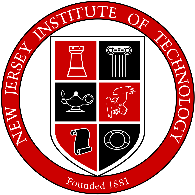 
Job Description TemplateJob Title: # Direct Reports:Department:Division:Reports To:Bargaining Unit:Job SummaryIn 3 – 4 sentences, briefly but specifically, summarize the work performed.Essential FunctionsEssential FunctionsList up to seven essential functions of the job, indicating the most important first, and the approximate percentage of time spent on each over the course of a year. Only list any duties or responsibilities that require 10% or more (equivalent to half of a day per week or 5 weeks per year) of the job’s time. Total must equal 100%; if it does not, adjust your entries.List up to seven essential functions of the job, indicating the most important first, and the approximate percentage of time spent on each over the course of a year. Only list any duties or responsibilities that require 10% or more (equivalent to half of a day per week or 5 weeks per year) of the job’s time. Total must equal 100%; if it does not, adjust your entries.   %   %   %   %   %   %   %Other Duties As assigned.N/ATotal Must Sum to 100% 0%This documentation serves as a general outline to illustrate the type of work and qualifications that characterizes the job. The statements in this job description are not intended to be an exhaustive list of all duties, responsibilities, and qualifications required of the job. This documentation serves as a general outline to illustrate the type of work and qualifications that characterizes the job. The statements in this job description are not intended to be an exhaustive list of all duties, responsibilities, and qualifications required of the job. Education RequirementsIndicate the level of education required and preferred for this job. Please select one option for Required and 
one option for Preferred, if appropriate. Other RequirementsIndicate certifications and licensures required and/or preferred for this job.Work ExperienceIndicate the level of experience required and preferred for this job. Please select one option for Required and one option for Preferred, if appropriate.Type/Field of Experience:       Fiscal Responsibility (if applicable)Select all that apply to this job’s requirements. Please provide additional comments if appropriate.Decision MakingDecision MakingIndicate the impact of the decisions typically made by this job. Select one.Indicate the impact of the decisions typically made by this job. Select one.Decisions generally affect own job or specific functional area.Decisions may affect a work unit or area within a department. May contribute to business and operational decisions that affect the department.Decisions have major implications on the management and operations of an area within a department. Job may contribute to important strategy, operational, and business decisions that affect the department.Decisions have significant, broad implications for the management and operations of a division. Job contributes to decisions on the overall strategy and direction of the institution.Provide additional information if required:       Provide additional information if required:       Problem SolvingProblem SolvingIndicate the nature of problems regularly encountered by this job. Select one.Indicate the nature of problems regularly encountered by this job. Select one.Problems encountered are routine, somewhat repetitive, and generally solved by following clear directions and procedures.Problems are varied, requiring analysis or interpretation of the situation. Problems are solved using knowledge and skills as well as general precedents and practices.Problems are highly varied, complex, and often non-recurring; may require novel and creative approaches to resolution. New concepts and approaches may have to be developed.Provide additional information if required:       Provide additional information if required:       Independence of ActionIndependence of ActionIndicate the job’s general degree of independence of action. Select one.Indicate the job’s general degree of independence of action. Select one.Work is closely monitored by supervisor/manager; detailed instructions and procedures are generally provided.Work progress is monitored by supervisor/manager; incumbent follows precedents and procedures and may set priorities and organizes work within general guidelines established by supervisor/manager.Results are defined and existing practices are used as guidelines to determine specific work methods. Carries out work activities independently; supervisor/manager is available to resolve problems.Results are NOT defined; incumbent sets own goals and determines how to accomplish results with few or no guidelines to follow, although precedents may exist. Supervisor/manager provides broad guidance and overall direction.Provide additional information if required:       Provide additional information if required:       Communication and CollaborationSelect the statement(s) that best describe(s) the type of contacts, interactions, or sharing of information that the job has on a regular basis, and/or that are required in this job. Select all statements that apply. Contacts and information sharing are primarily within the job’s working group, department, and/or division. Contacts and information sharing are external to the job’s department, but internal to the University. Contacts and information sharing are external to the University for the primary reason of scheduling, coordinating services, etc. Contacts and information sharing are external to the University, for the primary reason of conducting business relevant to the scope of the job (i.e., outreach, engaging external organizations, compliance, etc.)Knowledge, Skills, and AbilitiesIndicate the knowledge, skills, and abilities expected from this job and the proficiency at which these categories 
are exemplified.Travel DemandsTravel DemandsIndicate the option that best describes the normally expected travel demands for this job.Indicate the option that best describes the normally expected travel demands for this job.Seldom (1 – 3 times per year)Moderate (once per month)Frequent (multiple times per month)NoneRemote WorkRemote WorkIndicate the option that best describes the ability of this job to work remotely. Indicate the option that best describes the ability of this job to work remotely. Can regularly work remotelyCannot regularly work remotelyPhysical DemandsPhysical DemandsIndicate the typical physical and/or environmental demands required to effectively handle the job responsibilities and their frequency.Indicate the typical physical and/or environmental demands required to effectively handle the job responsibilities and their frequency.Office environment/no specific or unusual physical or environmental demands.Specific physical requirements or environmental exposures. If selected, complete the additional physical requirements and work environment questions.Physical RequirementsPhysical RequirementsPhysical RequirementsPhysical RequirementsPhysical RequirementsPhysical Requirements: Indicate the level of frequency that best describes the physical demands that are required to perform the job duties. For each physical activity below, select the box that applies to the job.Physical Requirements: Indicate the level of frequency that best describes the physical demands that are required to perform the job duties. For each physical activity below, select the box that applies to the job.Physical Requirements: Indicate the level of frequency that best describes the physical demands that are required to perform the job duties. For each physical activity below, select the box that applies to the job.Physical Requirements: Indicate the level of frequency that best describes the physical demands that are required to perform the job duties. For each physical activity below, select the box that applies to the job.Physical Requirements: Indicate the level of frequency that best describes the physical demands that are required to perform the job duties. For each physical activity below, select the box that applies to the job.Physical ActivityFrequency of ActivityFrequency of ActivityFrequency of ActivityFrequency of ActivityPhysical ActivityNot RequiredSeldomOftenContinuouslySittingRepetitive hand motion (such as typing)Hearing, listeningTalkingStandingWalkingBendingStoopingClimbing stairs/laddersKneeling, squattingCrouchingCrawlingReaching overheadPulling, pushing ShovelingLifting – up to 20 poundsLifting – up to 50 poundsLifting – over 50 poundsWork EnvironmentWork EnvironmentThis section describes current working conditions, please select all that apply.This section describes current working conditions, please select all that apply.Outdoor Environment: Employees work outdoors and may not be protected from weather conditions.Outdoor Environment: Employees work outdoors and may not be protected from weather conditions.Noise: There is sufficient noise to cause you to shout in order to be heard above the noise level.Noise: There is sufficient noise to cause you to shout in order to be heard above the noise level.Hazards: Includes a variety of physical conditions, such as proximity to moving mechanical parts of machinery or tools used to perform work, moving vehicles, electrical current, working on scaffolding and high places, or exposure to chemicals.Hazards: Includes a variety of physical conditions, such as proximity to moving mechanical parts of machinery or tools used to perform work, moving vehicles, electrical current, working on scaffolding and high places, or exposure to chemicals.Oils: There is air or skin exposure to POLS (Petroleum, Oil and Lubricants) or other cutting fluids. Oils: There is air or skin exposure to POLS (Petroleum, Oil and Lubricants) or other cutting fluids. Atmospheric Conditions: Conditions that affect the respiratory system, such as fumes, odors, dusts, mists, gases, or poor ventilation.Atmospheric Conditions: Conditions that affect the respiratory system, such as fumes, odors, dusts, mists, gases, or poor ventilation.Close Quarters: Employees are frequently required to work in crawl spaces, shafts, man holes, sewage and water line pipes, and other areas that could cause claustrophobia. Close Quarters: Employees are frequently required to work in crawl spaces, shafts, man holes, sewage and water line pipes, and other areas that could cause claustrophobia. Supervisor NameSupervisor SignatureDateHR NameHR SignatureDate